MADONAS NOVADA PAŠVALDĪBA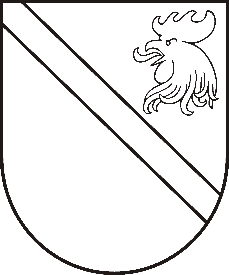 Reģ. Nr. Saieta laukums 1, Madona, Madonas novads, LV-4801 t. , e-pasts: dome@madona.lv APSTIPRINĀTIar Madonas novada pašvaldības domes21.01.2020. lēmumu Nr.12(protokols Nr.2, 11.p.)SAISTOŠIE NOTEIKUMI Nr.1“GROZĪJUMI 27.09.2018. SAISTOŠAJOS NOTEIKUMOS NR.15 “PAR MADONAS NOVADA PAŠVALDĪBAS SOCIĀLAJIEM PABALSTIEM”Izdoti saskaņā ar likuma “Par pašvaldībām”43.panta 3.daļu un Ministru kabineta 10.12.2019. noteikumu Nr. 603”Grozījumi Ministru kabineta  22.12.2009.noteikumos Nr. 1605 “Noteikumi par valsts sociālā nodrošinājuma pabalsta un apbedīšanas pabalsta apmēru, tā pārskatīšanas kārtību un pabalstu piešķiršanas un izmaksas kārtību” 2.punktu. Veikt šādus grozījumus Madonas novada pašvaldības 27.09.2018. saistošajos noteikumos Nr. 15 “Par Madonas novada pašvaldības sociālajiem pabalstiem”: 1. Punktā 40.1. skaitli ” 215” aizstāt ar skaitli “ 245,38” .2. Punktā 40.3. skaitli “110’aizstāt ar skaitli  “122,69”.Saistošie noteikumi stājas spēkā likuma “Par pašvaldībām”45.panta noteiktajā kārtībā.Domes priekšsēdētājs  					               	    Agris LungevičsPASKAIDROJUMA RAKSTSMadonas novada pašvaldības 21.01.2020. saistošajiem noteikumiem Nr.1“Grozījumi 27.09.2018. saistošajos noteikumos Nr.15 “Par Madonas novada pašvaldības sociālajiem pabalstiem.’’Domes priekšsēdētājs   					               	    Agris LungevičsPaskaidrojumu
raksta sadaļasNorādāmā informācijaProjekta nepieciešamības pamatojumsPamatojoties uz Ministru kabineta 10.12.2019. noteikumu Nr.603 ‘’Grozījum1 Ministru kabineta 22.12.2009.noteikumos Nr.1605 ‘’Noteikumi par valsts sociālā nodrošinājuma pabalsta un apbedīšanas pabalsta apmēru, tā pārskaitīšanas kārtību un pabalstu piešķiršanas un izmaksu kārtību’’ 2.punktuĪss projekta satura izklāstsVeikt šādus grozījumus Madonas novada pašvaldības 27.09.2018. saistošajos noteikumos Nr.15 ‘’Par Madonas novada pašvaldības sociālajiem pabalstiem’’: Punktā 40.1. skaitli ‘’215’’ aizstāt ar skaitli ‘’245,38’’; Punktā 40.3. skaitli ‘’110’’ aizstāt ar skaitli ‘’122,69’’.Informācija par plānoto projekta ietekmi uz pašvaldības budžetuMadonas novada iedzīvotājiem tiks sniegti atbilstoši iedzīvotāju vajadzībām, ievērojot Madonas novada pašvaldības budžeta iespējas.Informācija par plānoto projekta ietekmi uz uzņēmējdarbības vidi pašvaldības teritorijā Saistošie noteikumi šo jomu neskar.Informācija par administratīvajām procedūrāmPrivātpersonas Saistošo noteikumu normu piemērošanai (sociālo palīdzību saņemšanai) vēršas Madonas novada pašvaldības Sociālajā dienestā pēc savas dzīvesvietas.Līdzšinējās administratīvās procedūras Saistošie noteikumi nemaina.Informācija par konsultācijām ar privātpersonāmSaistošo noteikumu projekts ar paskaidrojumu rakstu publicēts Madonas novada pašvaldības mājaslapā internetā.